Приложение № 2к постановлению администрации Юрюзанскогогородского поселения от «___»_____________ 201_ г. № ___Схема размещения мест (площадок) накопления твердых коммунальных отходовна территории Юрюзанского городского поселения.
№Адрес расположения площадки для накопления ТКОСхема размещения мест (площадок)накопления ТКОИльи Тараканова 33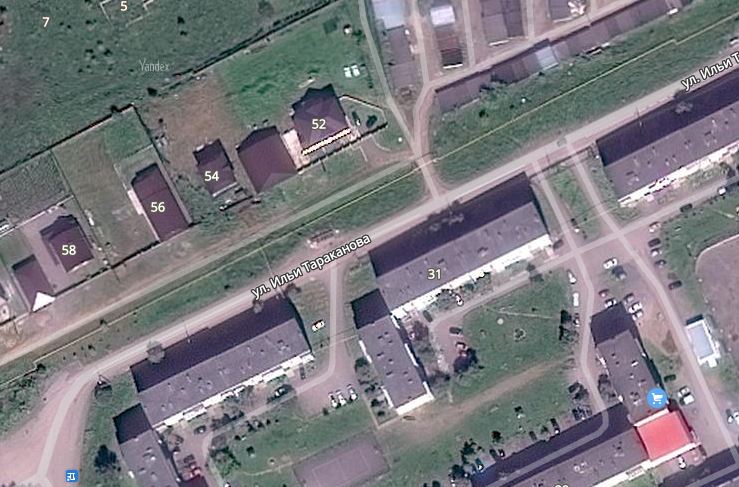 Ильи Тараканова 25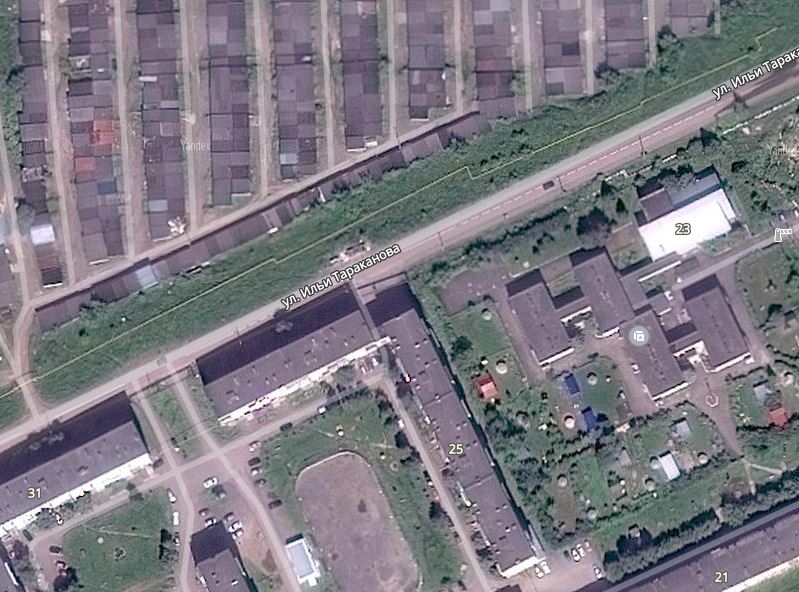 Чернышевского 1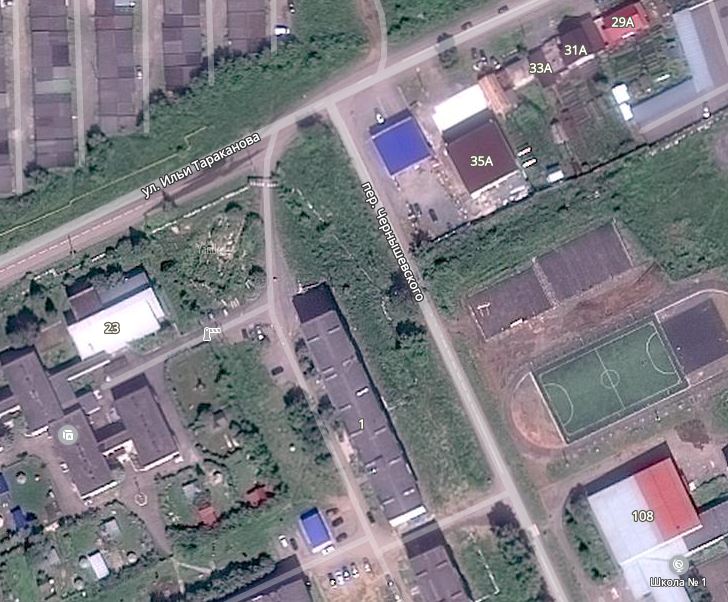 Советская 106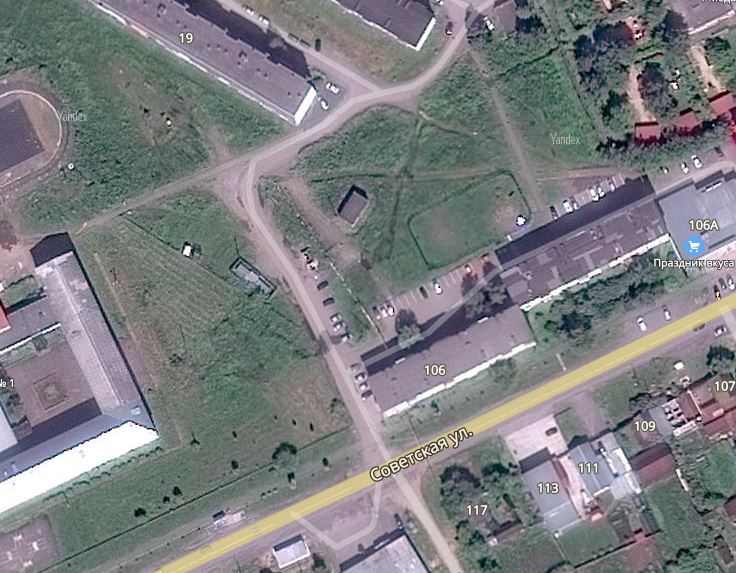 Ильи Тараканова 15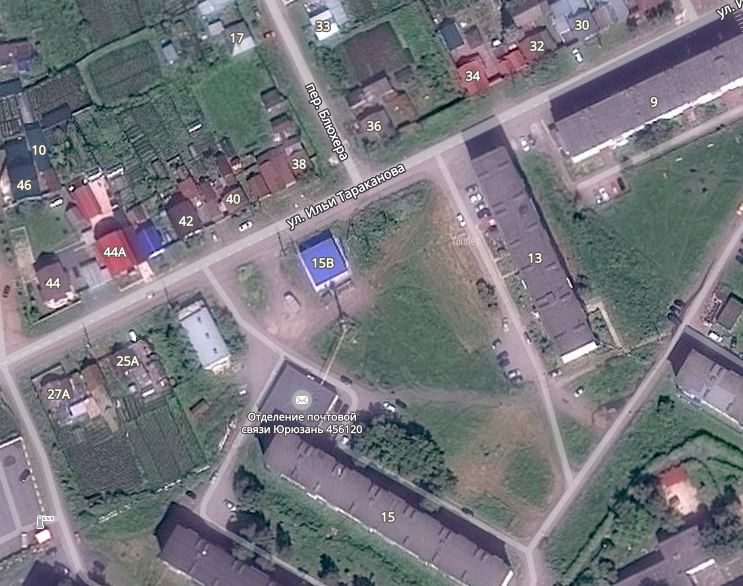 Ильи Тараканова 11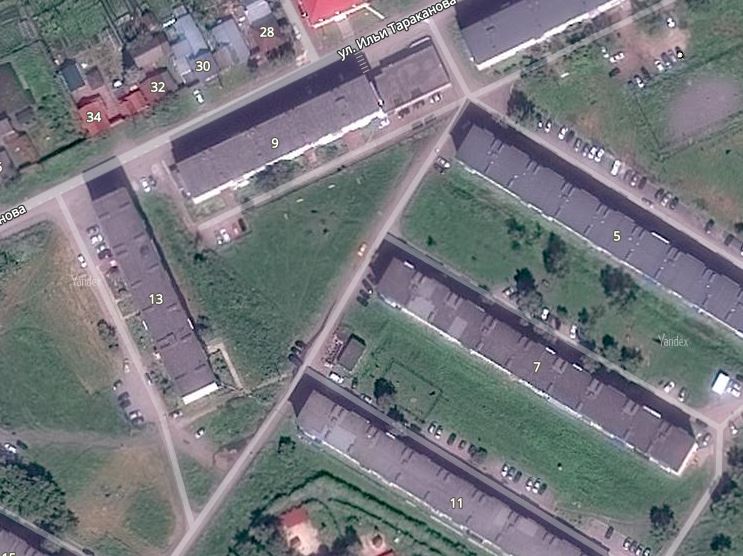 Зайцева 5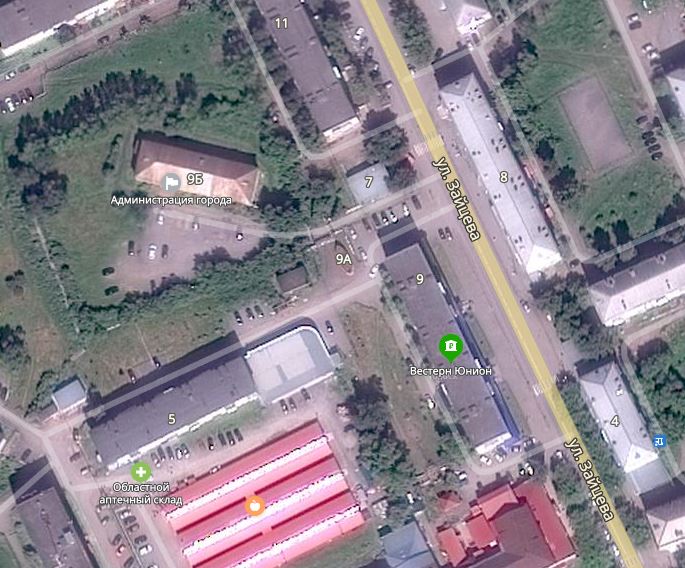 Зайцева 3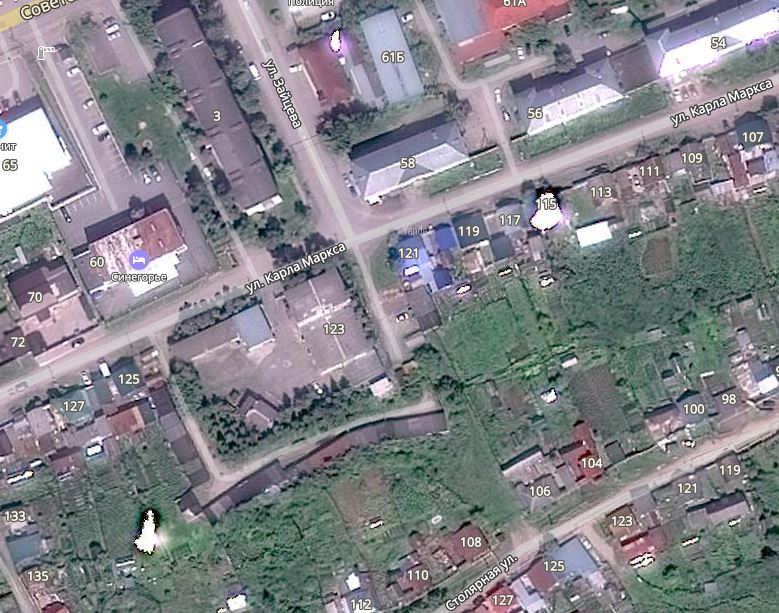 Гагарина 11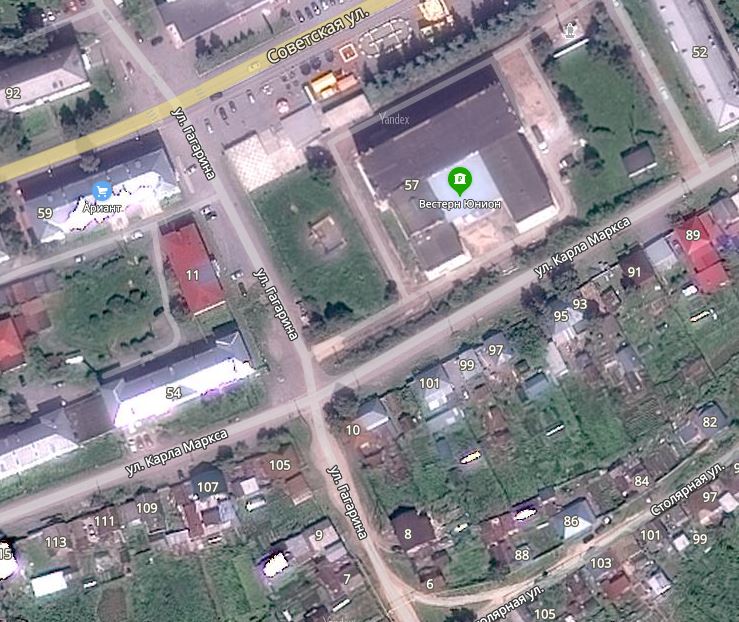 Советская 90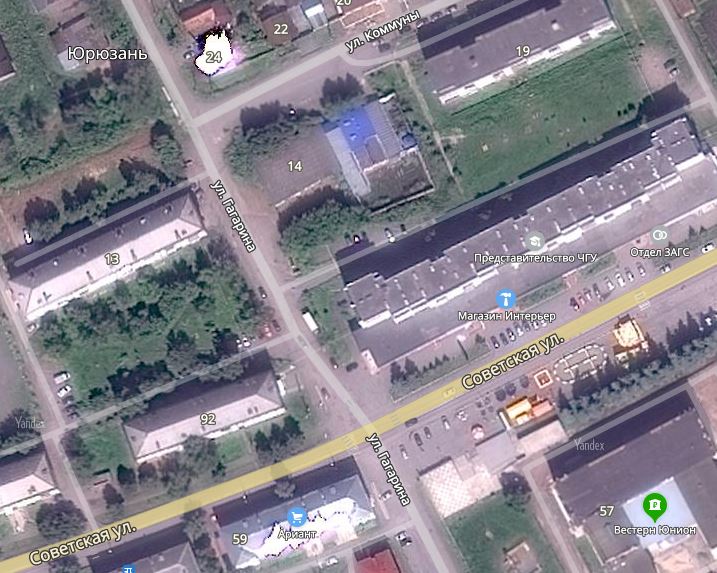 Гагарина 15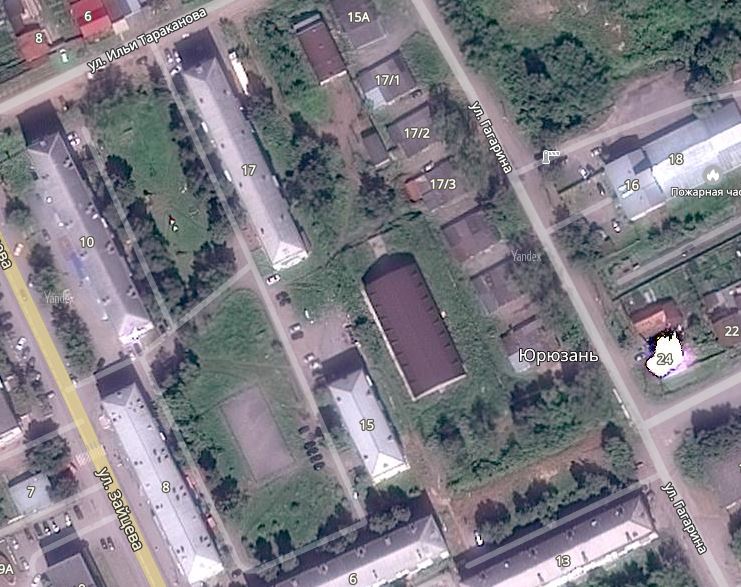 Карла Маркса 48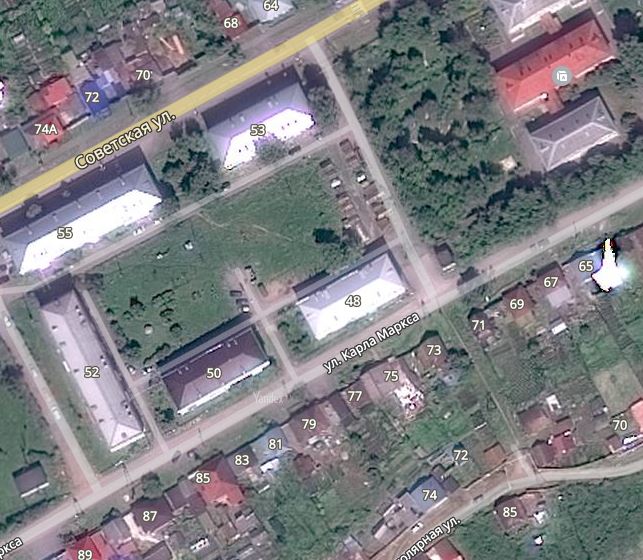 Сажина 18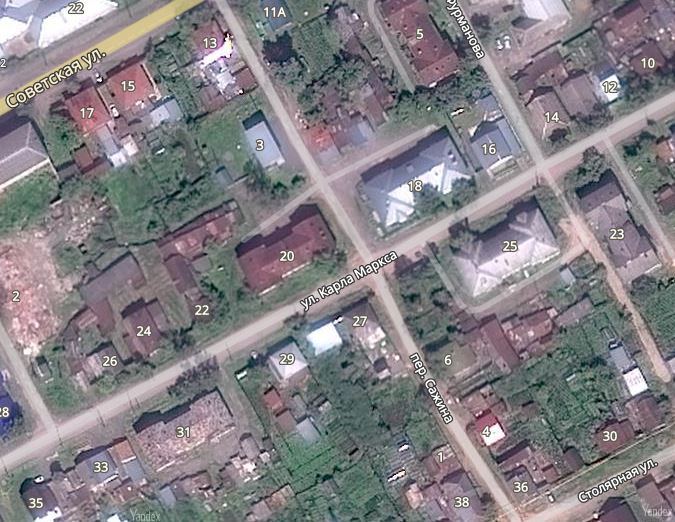 Советская 7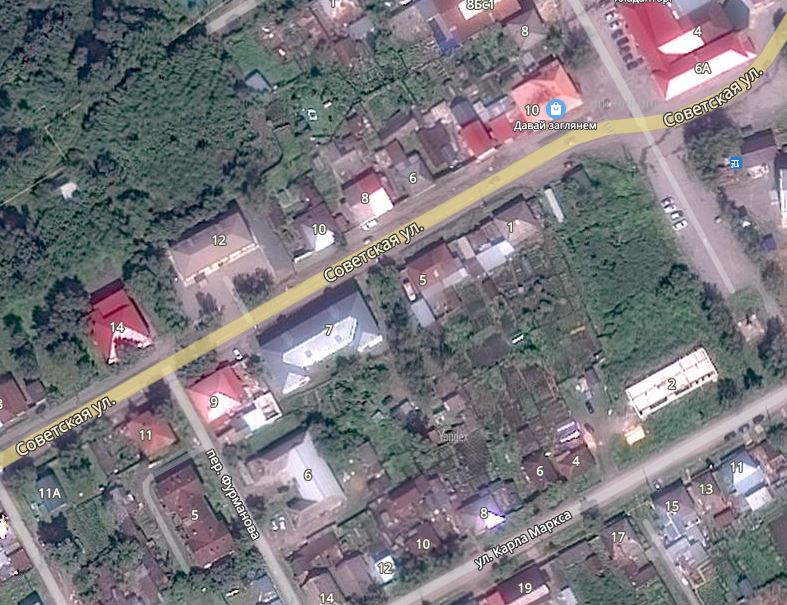 III Интернационала	41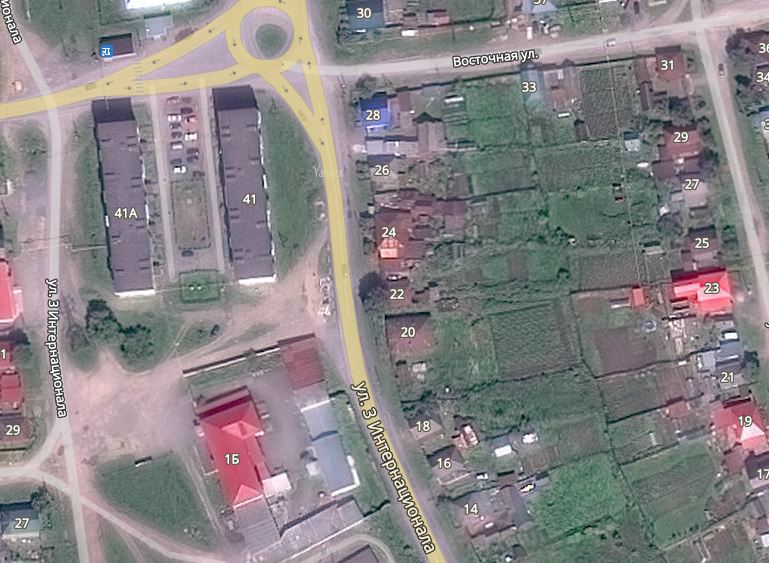 Абражанова 30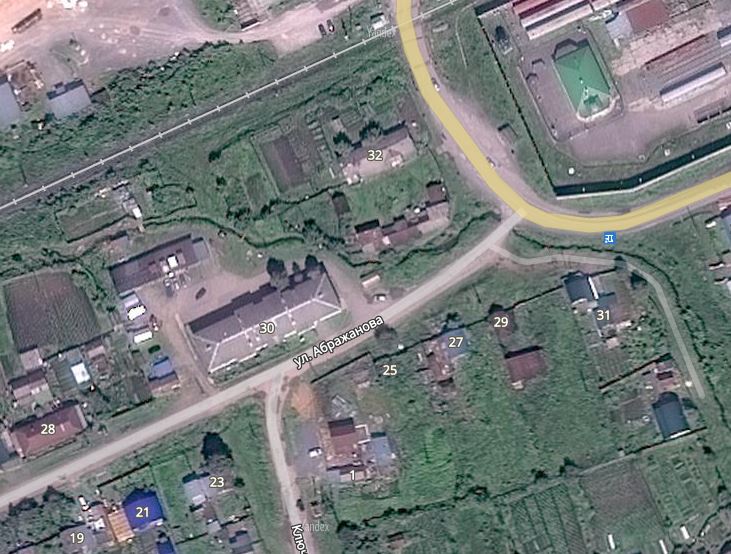 III Интернационала	57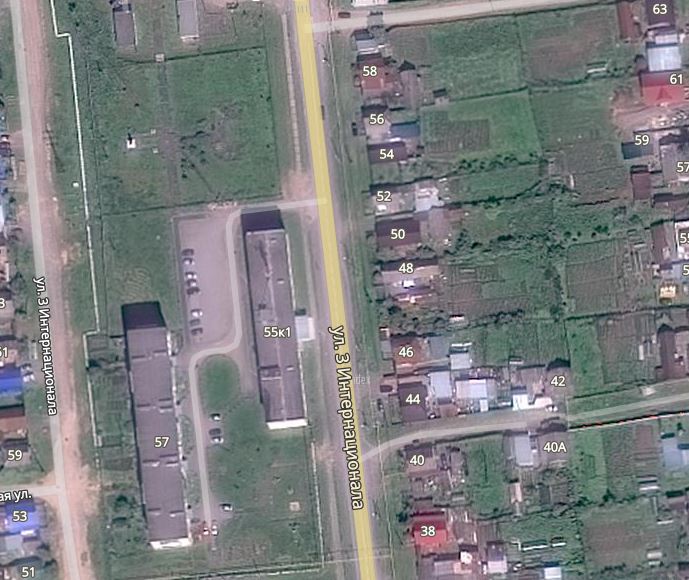 Гончарова 5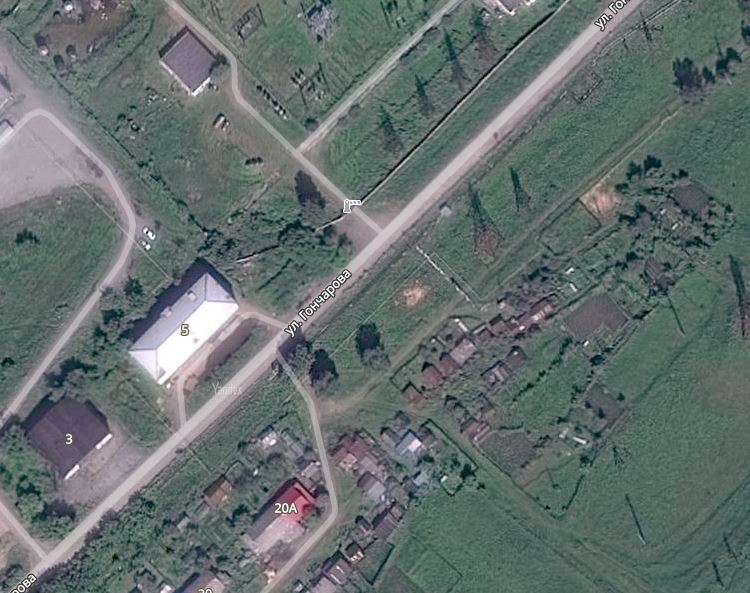 Гончарова 26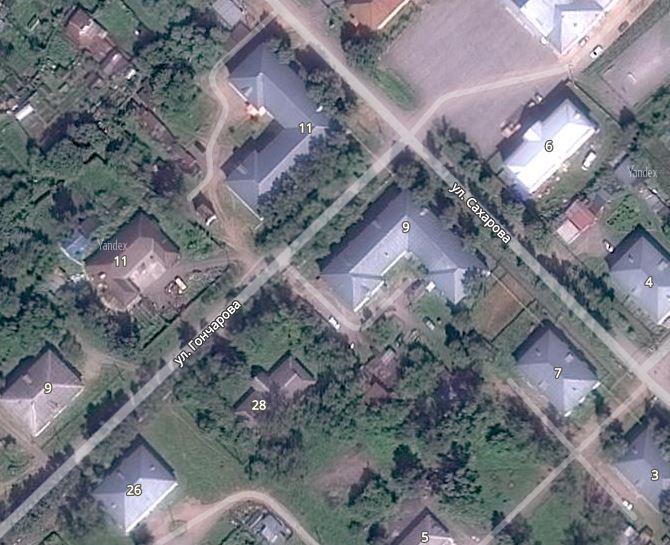 Механическая 4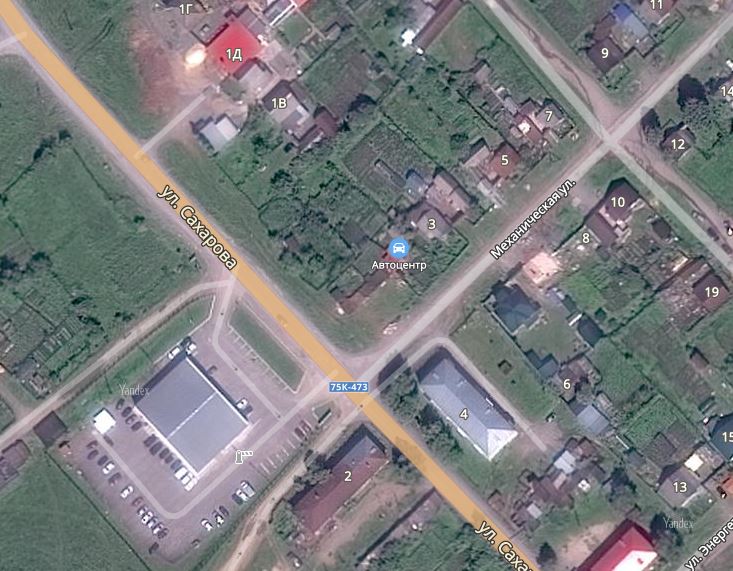 Сахарова 12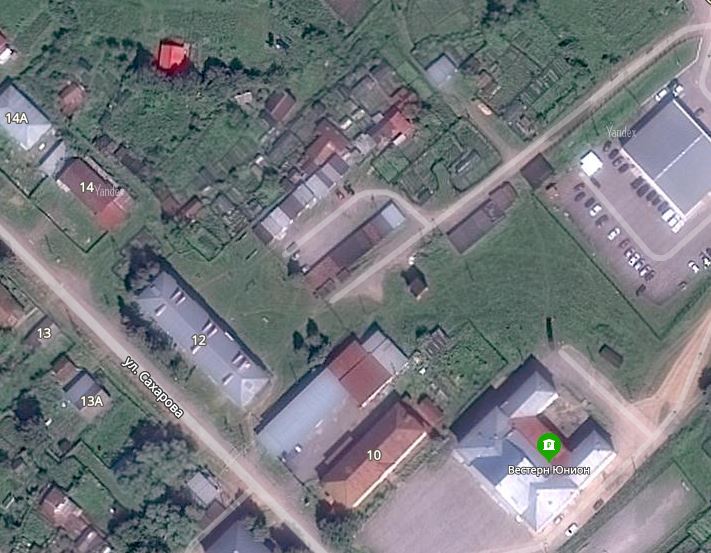 Сахарова 20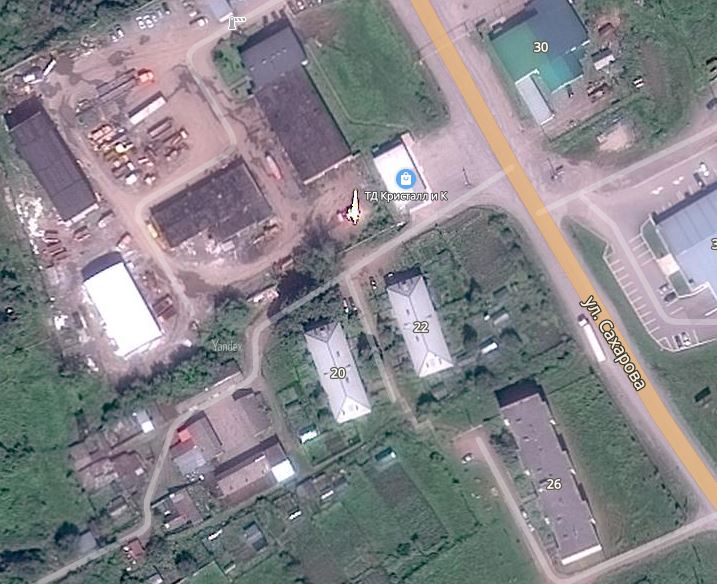 Островского 22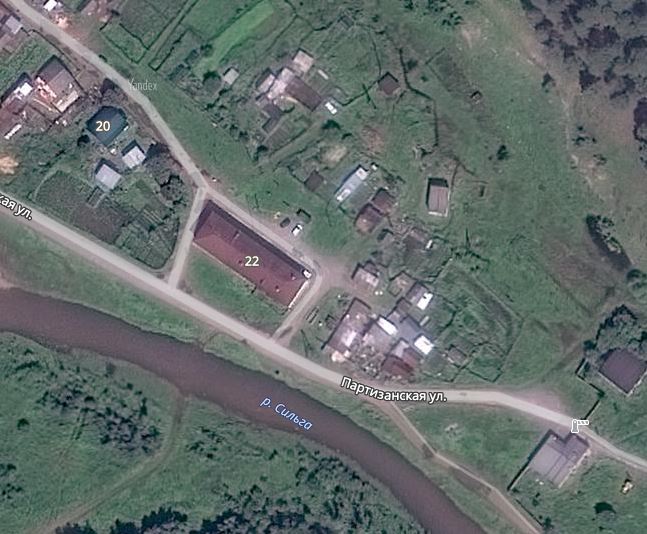 